7.11.2018 - Minikino!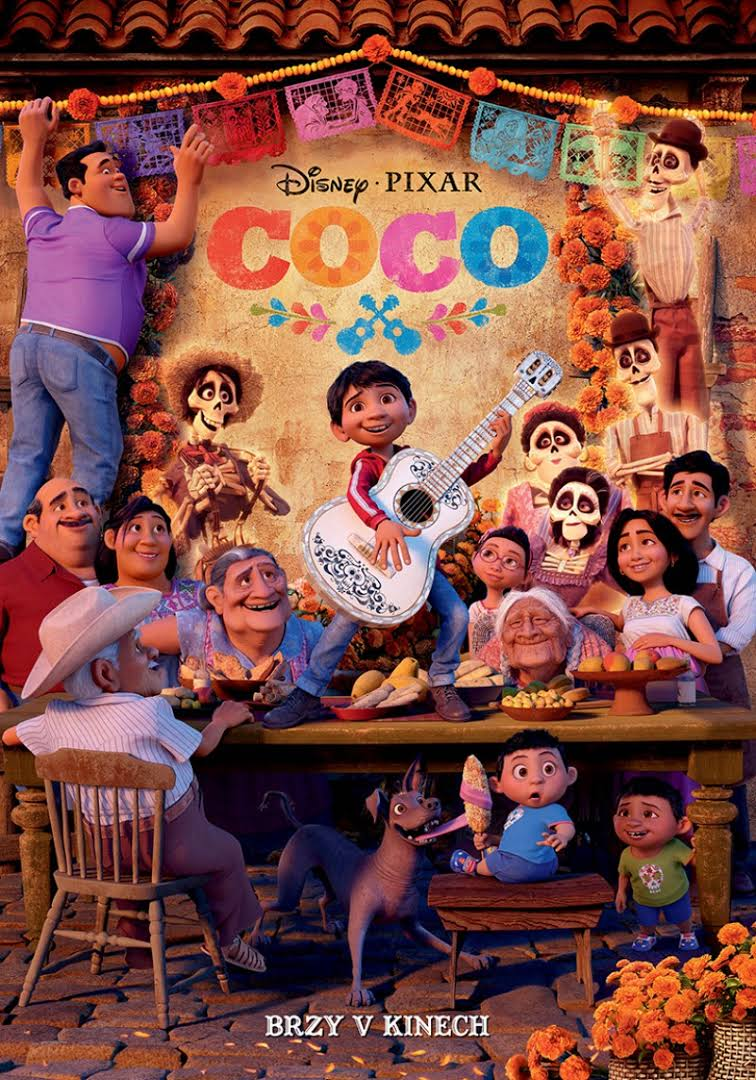 Filmové představení pro předškoláky.